ROLL CALL – 7:00pmREVIEW MINUTES:March  2015 Minutes emailed out and are posted-APPROVEDUPDATES: (Balances)Acker $56.55, Hanson $84.30, Concessions $3762.02, Cheer $4168.61, Football $19804.38 ($9465.65 in dwallo)NEW BUSINESSNo field reportNo equipment reportNo concessions report115 players registered as of  todayCheer- uniforms ordered trying to get banners for each team. Culturefest $175 will split with footballAll Head coaches must recertify with heads up and there is a mandatory meeting as wellRugby and Mile High Football are great options for the off season to keep busyCOUNTY- All CHSAA Rules accepted; Denver West IN; Color change approved (red on graphite) COUNTY RULES TO VOTE ON: Allow 1st graders to play? YES-4 NO-6COUNTY RULE: 80% of roster must be from your area YES-0 NO-UNANIMOUSUNIFORM-vote will be placed online for coaches to select (VOTE pant color- ALL GRAPHITE WINS BY MAJORITY)TEAM Jersey Color Vote:-2nd Gray; Hutchings ?; Sweeney Gray; Hanson Gray; Bendever Gray; Johnson Gray; Acker ?; Goss Gray; Stines ?; Flancher Gray; K Gray; Flores ?; Jones ?; Yantorno Gray ALL UNDECIDED COACHES MUST DECLARE BY MONDAY APRIL 20TH OR GRAY WILL BE MANDATORYOLD BUSINESSNONE.ADJOURN –  8:17pm			Next Meeting will be held Equipment Shed at 7:00 pm May 12thRespectfully submitted,Grayson Beuhler, Secretary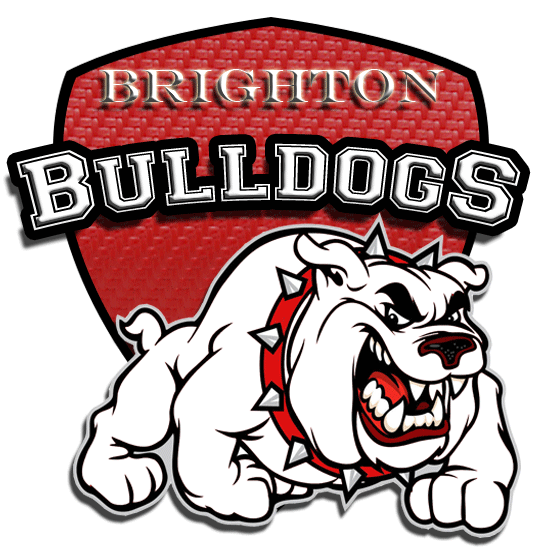     APRIL 14, 2015            7:00 PM    Water Tower Shed    APRIL 14, 2015            7:00 PM    Water Tower ShedType of meeting:MonthlyNote taker:Grayson BeuhlerIn Attendance: Bendever,  Flancher,  Goss, Murphy, Acker, K, Yantorno, Hutchings,  Rose, Flores, Sweeney, Troutner/Johnson, Stines,  JonesBendever,  Flancher,  Goss, Murphy, Acker, K, Yantorno, Hutchings,  Rose, Flores, Sweeney, Troutner/Johnson, Stines,  JonesBendever,  Flancher,  Goss, Murphy, Acker, K, Yantorno, Hutchings,  Rose, Flores, Sweeney, Troutner/Johnson, Stines,  JonesNot In Attendance:Executive Board    In Attendance:HansonGrayson Beuhler, Michael Griffeth, Lance MurphyHansonGrayson Beuhler, Michael Griffeth, Lance MurphyHansonGrayson Beuhler, Michael Griffeth, Lance Murphy                                                                                  Minutes                                                                                  Minutes                                                                                  Minutes                                                                                  Minutes